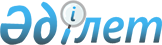 Об утверждении норматива субсидий на возмещение до 100 % затрат по искусственному осеменению маточного поголовья крупного рогатого скота в личных подсобных хозяйствах, а также критериев и требований к поставщикам
					
			Утративший силу
			
			
		
					Постановление акимата Южно-Казахстанской области от 28 марта 2014 года № 72. Зарегистрировано Департаментом юстиции Южно-Казахстанской области 8 апреля 2014 года № 2596. Утратило силу постановлением акимата Южно-Казахстанской области от 1 апреля 2015 года № 85      Сноска. Утратило силу постановлением акимата Южно-Казахстанской области от 01.04.2015 № 85.      Примечание РЦПИ.

      В тексте документа сохранена пунктуация и орфография оригинала.

      В соответствии с пунктом 4 Правил субсидирования из местных бюджетов на развитие племенного животноводства, повышение продуктивности и качества продукции животноводства, утвержденных постановлением Правительства Республики Казахстан от 18 февраля 2014 года № 103, акимат Южно-Казахстанской области ПОСТАНОВЛЯЕТ:



      1. Утвердить:

      1) норматив субсидий на возмещение до 100 % затрат по искусственному осеменению маточного поголовья крупного рогатого скота в личных подсобных хозяйствах согласно приложению 1 к настоящему постановлению;

      2) критерии и требования к поставщикам согласно приложению 2 к настоящему постановлению.



      2. Государственному учреждению «Управление сельского хозяйства Южно-Казахстанской области» в порядке, установленном законодательными актами Республики Казахстан, обеспечить:

      1) направление настоящего постановления на официальное опубликование в периодических печатных изданиях, распространяемых на территории Южно-Казахстанской области и информационно-правовой системе «Әділет»;

      2) размещение настоящего постановления на Интернет-ресурсе акимата Южно-Казахстанской области.



      3. Настоящее постановление вводится в действие после дня его первого официального опубликования.



      4. Контроль за исполнением данного постановления возложить на первого заместителя акима области Оспанову Б.

      

      Аким области                               А. Мырзахметов            «СОГЛАСОВАНО»

      И.о. Министра сельского хозяйства

      Республики Казахстан                       Г.С. Исаева

      28.03.2014 год

      Приложение 1

      к постановлению акимата

      Южно-Казахстанской области

      от 28 марта 2014 года № 72 Норматив субсидий на возмещение до 100 % затрат по искусственному осеменению маточного поголовья крупного рогатого скота в личных подсобных хозяйствах

      Приложение 2

      к постановлению акимата

      Южно-Казахстанской области

      от 28 марта 2014 года № 72 Критерии и требования к поставщику
					© 2012. РГП на ПХВ «Институт законодательства и правовой информации Республики Казахстан» Министерства юстиции Республики Казахстан
				№Направление субсидированияЕдиница измеренияНорматив субсидий за 1 единицу, тенгеСкотоводствоСкотоводствоСкотоводствоСкотоводство1Организация искусственного осеменения маточного поголовья крупного рогатого скота в личных подсобных хозяйствахголов2 671,91№ п/п Направление субсидированияКритерии и требования1231Организация искусственного осеменения маточного поголовья крупного рогатого скота в личных подсобных хозяйствах1. Наличие статуса дистрибьютерного центра.

2. Наличие лабораторий и сосудов дьюара для хранения семени быков.

3. Наличие специальной машины для перевозки семени быков-производителей.

4. Наличие договора с заводами по производству необходимого азота.